يعلن غدي عن ميلاد أخته،ألينا قزييعلن غدي عن ميلاد أخته،ألينا قزيالتاريخ: [التاريخ]، الوقت: 3:47 ص
الوزن: 3,5 كيلوغرام، الطول: 53 سممع حبنا، سالم وفرح وغدي وأليناالتاريخ: [التاريخ]، الوقت: 3:47 ص
الوزن: 3,5 كيلوغرام، الطول: 53 سممع حبنا، سالم وفرح وغدي وألينا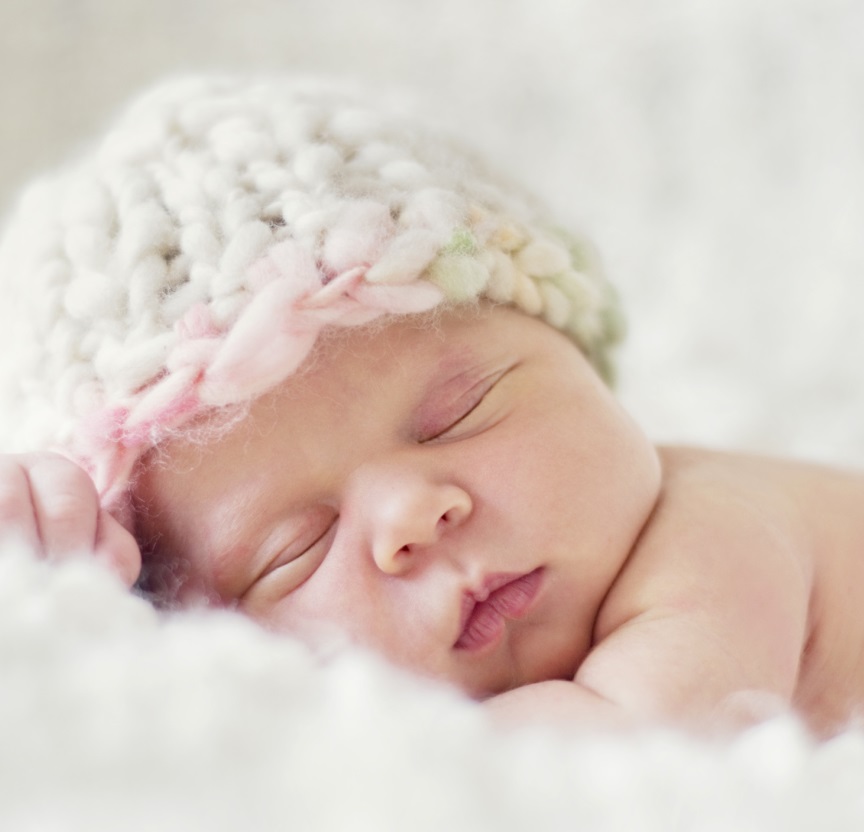 